Personal detailsPersonal detailsTitle ………………….  First Name(s) ………………………………………….  Surname ……………………………………Title ………………….  First Name(s) ………………………………………….  Surname ……………………………………National Insurance Number …………………………………………….National Insurance Number …………………………………………….Date of birth ………………………………………………….Date of birth ………………………………………………….Consent (tick one)Consent (tick one)In the event of my death, upon notification to Hampshire Police Pension Services, they may communicate this to Hampshire & Isle of Wight Constabulary. (Leading to publication in Routine Orders and on the Hampshire and Isle of Wight Constabulary Obituary web-page).I am aware and give my consent that this may be further passed on to the National Association of Retired Police Officers if, prior to my death, I was a member of that organisation.

I give my consent                 

I do not give my consent     In the event of my death, upon notification to Hampshire Police Pension Services, they may communicate this to Hampshire & Isle of Wight Constabulary. (Leading to publication in Routine Orders and on the Hampshire and Isle of Wight Constabulary Obituary web-page).I am aware and give my consent that this may be further passed on to the National Association of Retired Police Officers if, prior to my death, I was a member of that organisation.

I give my consent                 

I do not give my consent     NARPO may circulate this as:NARPO may circulate this as:
A Branch email &/or Newsletter                  On Social Media  
A Branch email &/or Newsletter                  On Social Media  In the event of my death, I would like my relative (informant):In the event of my death, I would like my relative (informant):
To receive a copy of this document            To be made aware that I have given prior consent Not to be told of this consent  
To receive a copy of this document            To be made aware that I have given prior consent Not to be told of this consent  : :   …………………………………………………………..   My phone ………………………………………………….  …………………………………………………………..   My phone ………………………………………………….I can withdraw this consent at any time prior to my death by contacting:Hampshire Pension Services, The Castle, Winchester, SO23 8UBPhone: 01962 845588Email: pensions@hants.gov.ukI can withdraw this consent at any time prior to my death by contacting:Hampshire Pension Services, The Castle, Winchester, SO23 8UBPhone: 01962 845588Email: pensions@hants.gov.ukSignature    ……………………………………………………………………….        Date …………………………………Signature    ……………………………………………………………………….        Date …………………………………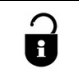 For information on how we hold and use your data, please visit
https://www.hants.gov.uk/hampshire-services/pensions/police/contact/privacy-notice